Тема урока:       Тема урока:       Звуковые волныЗвуковые волныЗвуковые волныЦель урока:         Цель урока:         обобщение и систематизация знаний учащихся о механических колебаниях и волнах; усиление  экологической направленности физических  знаний о шумовом загрязнении окружающей среды и его воздействии на человека;разностороннее развитие личности: тренировка памяти, наблюдательности, стимуляция познавательного интереса, творческих способностей, навыков анализа проблем и путей их решения;воспитание экологической грамотности, чувства коллективизма, формирование и развитие нравственных качеств  школьников.обобщение и систематизация знаний учащихся о механических колебаниях и волнах; усиление  экологической направленности физических  знаний о шумовом загрязнении окружающей среды и его воздействии на человека;разностороннее развитие личности: тренировка памяти, наблюдательности, стимуляция познавательного интереса, творческих способностей, навыков анализа проблем и путей их решения;воспитание экологической грамотности, чувства коллективизма, формирование и развитие нравственных качеств  школьников.обобщение и систематизация знаний учащихся о механических колебаниях и волнах; усиление  экологической направленности физических  знаний о шумовом загрязнении окружающей среды и его воздействии на человека;разностороннее развитие личности: тренировка памяти, наблюдательности, стимуляция познавательного интереса, творческих способностей, навыков анализа проблем и путей их решения;воспитание экологической грамотности, чувства коллективизма, формирование и развитие нравственных качеств  школьников.Оборудование:   Оборудование:   интерактивная доска, проектор, ноутбук; презентация по теме, звуковые эффекты, ватман, фломастеры.интерактивная доска, проектор, ноутбук; презентация по теме, звуковые эффекты, ватман, фломастеры.интерактивная доска, проектор, ноутбук; презентация по теме, звуковые эффекты, ватман, фломастеры.Тип урока:           Тип урока:           урок обобщения и систематизации знанийурок обобщения и систематизации знанийурок обобщения и систематизации знанийФорма:Форма:путешествие-экспедицияпутешествие-экспедицияпутешествие-экспедицияХод урокаХод урокаХод урокаХод урокаХод урока№Этапы урокаЭтапы урокаВремя (мин)Содержание урока1Организационный момент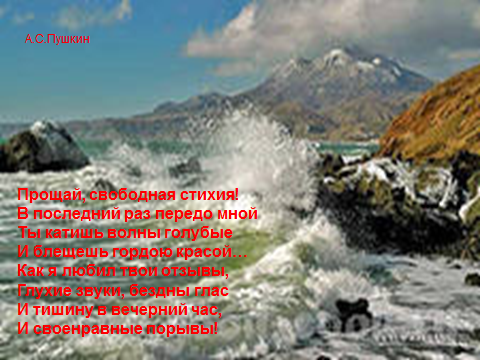 Организационный момент1Здравствуйте, уважаемые ребята!Сегодня необычный урок, и хочу начать его с известного стихотворения А.С.Пушкина2Объявление темы и задач урока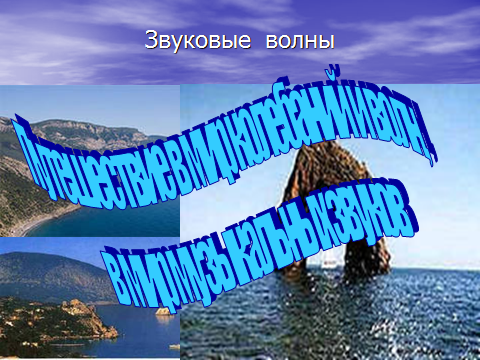 Объявление темы и задач урока1Эвристическая беседа.- С кем прощается поэт? (с морем)- Что можно наблюдать на море? (волны)Сегодня на уроке мы обобщим знания о механических колебаниях и волнах. Учащиеся записывают в тетради дату и тему урока.Я предлагаю на этом уроке совершить небольшое путешествие в мир колебаний, волн, звуков и шумов.3Актуализация опорных знаний.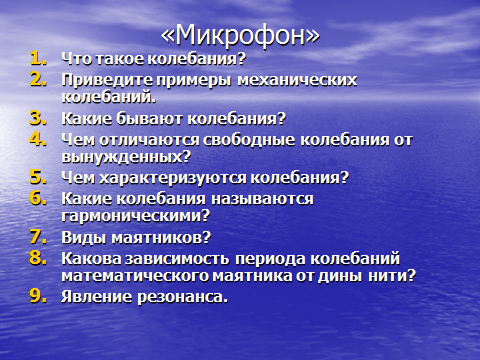 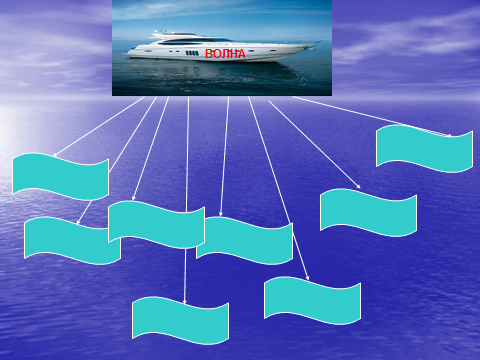 Актуализация опорных знаний.5Любое путешествие начинается с подготовки к нему. Учащиеся, передавая микрофон, один за другим отвечают на вопросы.«Ассоциативный куст»Наше путешествие будет проходить на яхте «Волна».- Какие ассоциации у вас связаны с этим словом? Учащиеся записывают на интерактивной доске4Мотивация учебной деятельности.Мотивация учебной деятельности.2Проблема загрязнения окружающей среды слишком сложна и многогранна, чтобы пытаться изучить ее на одном уроке. Поэтому мы ограничимся ее небольшой частью и ознакомимся с одним из видов загрязнителей окружающей среды. В средствах массовой информации ему обычно уделяется мало внимания, и многие не считают его загрязнителем атмосферы. Но на самом ли деле это так? Мы это выясним в сегодняшнем нашем путешествии5Изучение нового материала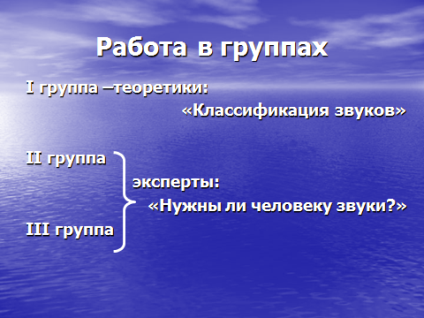 Изучение нового материала8Поисково-исследовательская работа. Работа в группах1-я группа обрабатывает теоретический материал о звуках по учебнику,  2-я и 3-я группы обговаривают аргументы «За» и «Против» необходимости звуков человеку6Упражнение «Вертушка»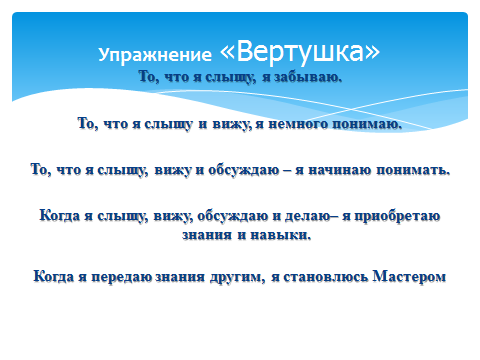 Упражнение «Вертушка»3«То, что я слышу, я забываю.То, что я слышу и вижу, я немного понимаю.То, что я слышу, вижу и обсуждаю – я начинаю понимать.Когда я слышу, вижу, обсуждаю и делаю– я приобретаю знания и навыки.Когда я передаю знания другим, я становлюсь Мастером»Участники 2 и 3-й групп  после обсуждения образовывают два круга лицом к лицу и ведут обсуждение одного вопроса «За» и «Против» необходимости звуков человеку – каждый убеждает другого в правоте своего аргумента. Через 20-30сек переходят к другому партнеру.После окончания дискуссии обе группы собираются отдельно и записывают услышанные аргументы противоположной группы на ватман.7Остановка №1: Царство звуков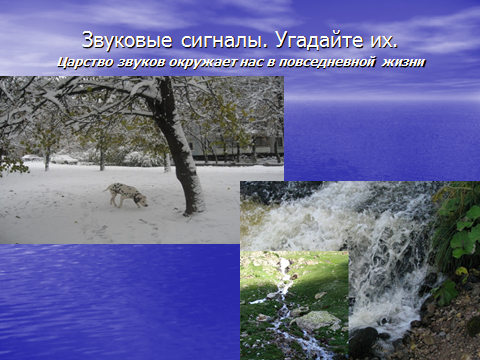 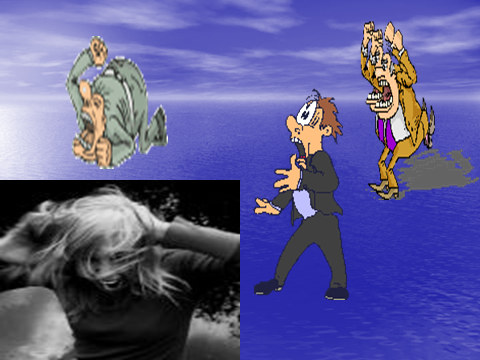 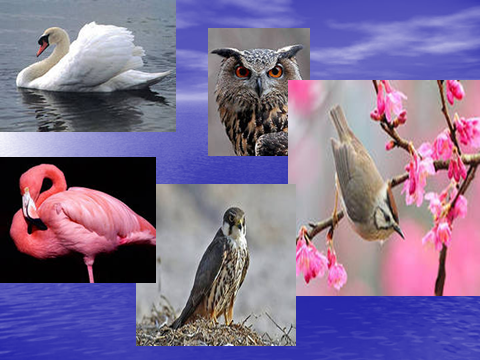 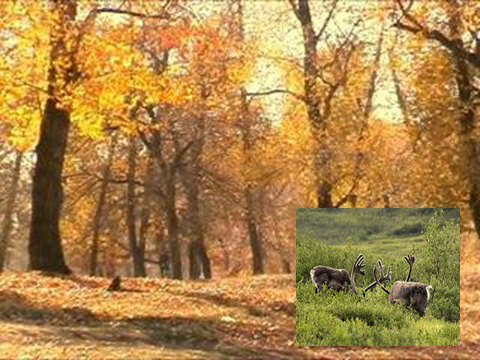 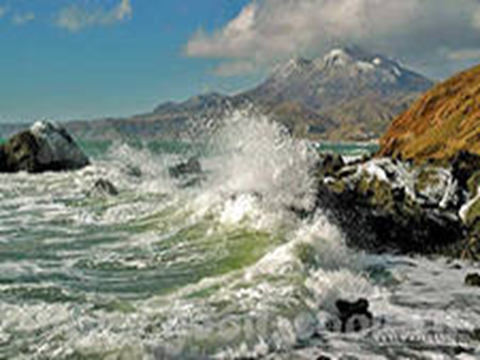 Остановка №1: Царство звуков2Звучат звуки по содержанию картинок. Учащиеся угадывают кому они принадлежат8Путешествие продолжается.  Все группы собираются в кают-компании и слушают выступления представителей групп.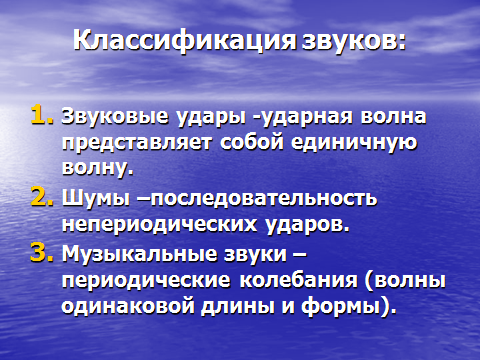 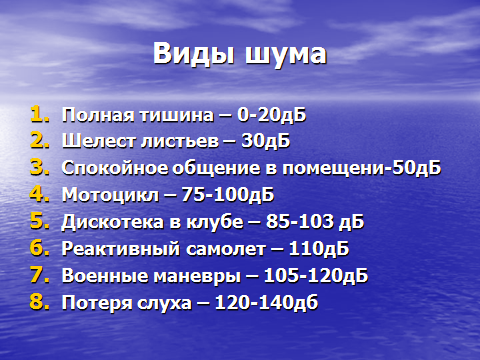 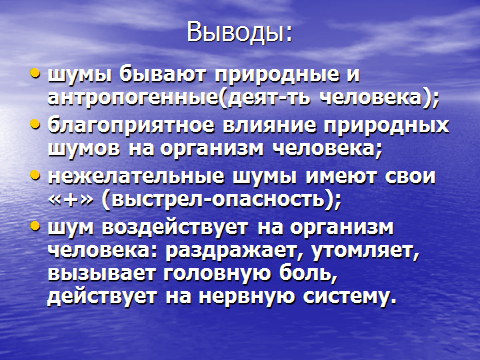 Путешествие продолжается.  Все группы собираются в кают-компании и слушают выступления представителей групп.13Учащиеся делают доклады по плану работы своей группы.Доклад теоретиков.Шум в Европе:Примерно 450 человек в Европе  (65%) ощущают влияние высокого уровня шума в течение суток (до 55дБ), что может вызвать раздражительность и тревогу;Примерно 10млн. человек в течение суток ощущают влияние уровня шума до 75дБ.Члены 2 и 3 группы обговаривают аргументы, написанные на ватмане. «За» (Музыка для ушей) и «Против» (Нежелательные звуки) необходимости звуков человеку.Делают выводы.9Остановка №2. «Что делать?» 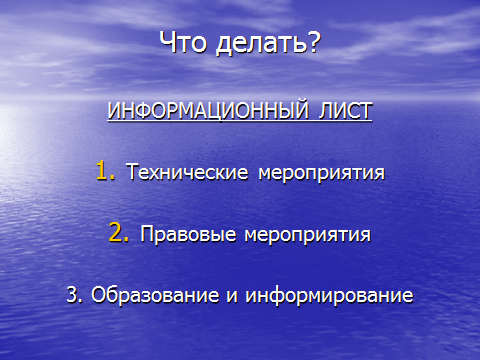 Остановка №2. «Что делать?» 6Учащиеся предлагают пути решения проблем борьбы с шумами. Подготовка материалов для информационного листа.Технические мероприятия –рациональное планирование строительство разных сооружений; увеличить расстояние между источником шума и спальными районами; звукоизоляция домов;  разработка малошумных дорожных поверхностей.Правовые мероприятия – определение стандартов уровня шума; ограничение скорости транспорта вблизи спальных районов; контроль уровня звука в зонах отдыха.Образование и информирование- подготовка специалистов ; повышение контроля; проведение исследований; обучение учеников в школе.10Подведение итогов урока. 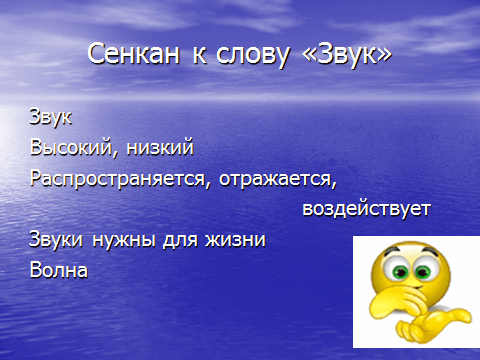 Подведение итогов урока. 2Итак, работа в экспедиции  показала, что вы творческие люди. -  Какие вопросы поднимались на уроке?-  Какие проблемы решались?В завершении нашего путешествия придумайте сенкан к слову «Звук»11Домашнее заданиеДомашнее задание112Оценивание работы  учащихся на урокеОценивание работы  учащихся на уроке1Молодцы! Вы не просто отвечали на вопросы, а пытались дойти до самой сути.